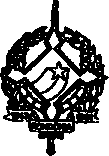 GOVERNO DO ESTADO DE RONDÔNIA GOVERNADORIADECRETO N° 1844 DE 27 DE JANEIRO DE 1984,0 GOVERNO DO ESTADO DE RONDÔNIA, no uso de suas atribuições legais,DECRETA:Art. I9 - Fica alterada a Programação das Cotas Trimestrais no Orçamento Vigente da Secretaria de Estado doInterior e Justiça, estabelecido pelo Decreto n° 1.800 de 28 de dezembro de 1983, conforme discriminação:I	TRIMESTRE	268.857.000,00 II TRIMESTRE	215.170.000,00III TRIMESTRE	185.335.000,00IV TRIMESTRE	94.057.000,00TOTAL	763.419.000,00Art. 2S - Este Decreto entrará em vigor na data de sua publicação.JANILENE VASCONCELOS DE MELOGovernadora em Exercício